Remote education provision: information for parentsThis information is intended to provide clarity and transparency to pupils and parents or carers about what to expect from remote education where national or local restrictions require entire cohorts (or bubbles) to remain at home.For details of what to expect where individual pupils are self-isolating, please see the final section of this page.The remote curriculumWhat is taught to pupils at home?We teach the same curriculum remotely as we do in school wherever possible and appropriate. What should my child expect from immediate remote education in the first day or two of pupils being sent home?At the beginning of this year the children received a ‘Home learning book’. If the school needs to access remote learning the children, with immediate effect, will be able to access the children’s learning through their blended learning page on the school website. Here you will find your child’s class timetable with easy to access links to their current learning. This learning they should complete in their Home Learning books. You will have also received a class email so that you are able to contact the class teacher directly. Remote teaching and study time each dayHow long can I expect work set by the school to take my child each day?We expect that remote education (including remote teaching and independent work) will take pupils broadly the following number of hours each day:Accessing remote educationHow will my child access any online remote education you are providing?Remote learning will be accessed through the school website, where a blended learning page will be updated daily. The teachers will pre-record lessons for the children to engage with and respond to via their class email. The children will be able to access ‘Live teaching’ via ‘Zoom’ sessions daily. The links will be distributed via the class email for the children to access. The children will also be required to access other online activities via Espresso and Purple Mash. If my child does not have digital or online access at home, how will you support them to access remote education?We recognise that some pupils may not have suitable online access at home. We take the following approaches to support those pupils to access remote education:If you have difficulties in accessing the home learning and need support. Please contact the school office via email or telephone. Pupils can access Home learning packs. These will be available on Mondays from the school office. Please ring to arrange a collection time. Pupils may submit their work to the class teacher via the platform that they are using to complete the task or by email. This may be a picture of their work or a file.If you are unable to submit work remotely, please speak with your class teacher and arrange the most suitable way of submission. How will my child be taught remotely?We use a combination of the following approaches to teach pupils remotely:recorded teaching (e.g. Oak National Academy lessons, video/audio recordings made by teachers)‘Live’ zoom lessons :(arts of lessons may be live This may be the beginning and the end. The teachers will provide links when they feel that these ‘Part’ lessons will support the learning. printed paper packs produced by teachers (e.g. workbooks, worksheets)textbooks and reading books pupils have at homecommercially available websites supporting the teaching of specific subjects or areas, including video clips or sequenceslong-term project work and/or internet research activities Engagement and feedbackWhat are your expectations for my child’s engagement and the support that we as parents and carers should provide at home?It is expected that all pupils engage with the work which is set daily. Please try to provide the necessary support to your child/ children so that they can achieve the learning which is expected(Please acknowledge the Blended Learning Home School Agreement)How will you check whether my child is engaging with their work and how will I be informed if there are concerns?Your child will need to access home learning daily and an acknowledgement of this expectation needs to be made using the ParentMail form sent to you daily. Children will access the work and engage in tasks. These tasks may be submitted in a variety of ways: by email, taking photographs, making videos and sending them or by completing the work on platforms that the teacher can monitor. The teacher will respond to questions and emails daily.The class teacher will acknowledge work achieved and provide written or oral feedback weekly (as a minimum). When engagement is a concern we will make contact with you by phone. How will you assess my child’s work and progress?Feedback can take many forms and may not always mean extensive written comments for individual children. For example, whole-class feedback or quizzes marked automatically via digital platforms are also valid and effective methods, amongst many others. Our approach to feeding back on pupil work is as follows:The teacher will provide weekly feedback to the pupil. The teacher will also acknowledge the work shared with the class teacher and provide feedback when appropriate to support learning.The teacher will give feedback directly, over the phone during the weekly well-being and feedback call. How will you work with me to help my child who needs additional support from adults at home to access remote education?We recognise that some pupils, for example some pupils with special educational needs and disabilities (SEND), may not be able to access remote education without support from adults at home. We acknowledge the difficulties this may place on families, and we will work with parents and carers to support those pupils in the following ways:Consideration for children’s needs will be acknowledged in the weekly timetable and the planning for the cohort. Children identified as SEND will receive additional information directly from the class teacher to support them with their learning. Remote education for self-isolating pupilsWhere individual pupils need to self-isolate but the majority of their peer group remains in school, how remote education is provided will likely differ from the approach for whole groups. This is due to the challenges of teaching pupils both at home and in school.If my child is not in school because they are self-isolating, how will their remote education differ from the approaches described above? If a child is isolating and the rest of the class is at school, the children will be able to access the work through the blended learning page as above. However, Direct ‘Live; teaching will not be used but the class teacher will ensure contact is made throughout the week via email, phone and observations of platforms used such as Espresso and Purple Mash; providing timely feedback to work achieved, Blended Learning Home/School Agreement Lent Term 2021SchoolBlended Learning Provision Our school will:Provide a full curriculum which is meaningful and ambitious. Set a curriculum which will allow your child to make progress.Provide weekly feedback (written – email/oral – phone calls) Provide the necessary equipment that your child will need to complete home learning tasks. Support you in downloading apps that you may need to use to complete home learning tasks (provide how to guides when required) Provide resources (downloads/printed/books/pens/pencils reading books etc.) Monitor attendance daily (ParentMail register) Signed 05/01/21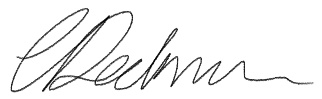 Parents/CarersBlended Learning As a parent/carer I will:Register on line daily to acknowledge my child is working at home. Ensure that my child has the resources they need for the day ahead (I will contact the school/class teacher by phone or email if I am experiencing difficulties including accessing work online) Collect any resources my child needs in order to complete their learning. Support my child in completing tasks daily; ensuring that they are engaging in the activities the class teacher is providing. (a recommendation, on average, three hours a day) Speak with the class teacher or reply to any contact via email or phone. Share work that my child has completed via email or picture message. Contact school if I need support.PupilsAs a pupil I will: Complete the phonics session each day if I am in EYFS/ Year 1. Complete work set by my class teacher. Read each day.EYFSEncourage children to participate in all activities dailyAt least 2 hours Key Stage 1At least 3 hours Key Stage 2 At least 4 hours 